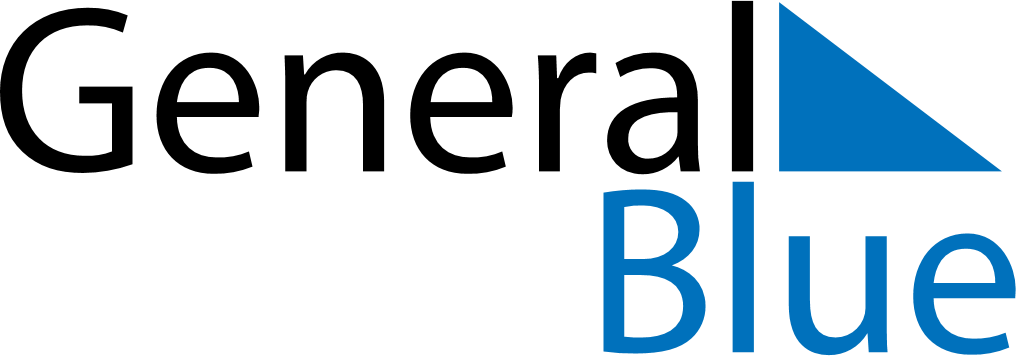 Weekly CalendarMay 16, 2022 - May 22, 2022Weekly CalendarMay 16, 2022 - May 22, 2022Weekly CalendarMay 16, 2022 - May 22, 2022Weekly CalendarMay 16, 2022 - May 22, 2022Weekly CalendarMay 16, 2022 - May 22, 2022Weekly CalendarMay 16, 2022 - May 22, 2022Weekly CalendarMay 16, 2022 - May 22, 2022MondayMay 16MondayMay 16TuesdayMay 17WednesdayMay 18ThursdayMay 19FridayMay 20SaturdayMay 21SundayMay 22AMPM